ИНГУШСКИЙ ИСЛАМСКИЙ УНИВЕРСИТЕТ им.Х.-Х. БАРЗИЕВАПроверил:                                                                                 УТВЕРЖДАЮ:Проректор по УЧ                                                                          Ректор ИИУМатиев Ш.А. _____________                         Албаков И.Х. ______________« ___» _____________ 20___г.                           « ___» _____________ 20___г.ПРОГРАММА УЧЕБНОЙ ДИСЦИПЛИНЫИсламское вероучение( акыда)ОПД.02.Малгобек.Автор программы:Албаков  Ибрагим хасултанович                                                                                                     Преподаватель  Ингушского исламского университета им. Х-Х Барзиева.Наименование учебной дисциплины: Исламское вероучение ( акыда).Цели и задачи учебной дисциплиныУчебная  дисциплина «Исламское вероучение»  реализуется с целью изучения основ исламского вероучения (‘акыды) и осознания специфики ислама как монотеистического вероучения. Курс призван дать знания об ‘акыде как исторически сложившемся религиозном догмате, имеющем разные направления. Основные  задачи учебной  дисциплины:ознакомление с первоисточниками «‘акыды» – Кораном и Сунной Пророка Мухаммада; введение в обиход научно-богословской терминологии по ‘акыде;приобретение знаний об этапах формирования этой богословской науки и вкладе в эту деятельность ученых–богословов (‘алимов);изучение вероучительных догматов (‘акыды)  религиозно-правовых школ суннитского толка, традиционных для мусульман России.усвоение различий в вероучении различных направлений и религиозно-правовых школ (мазхабов);привитие понимания исторической преемственности догматов «‘акыды», особенностей исламского вероучения (‘акыды) в соответствии с богословским делением на разделы; знакомство с проблематикой современной зарубежной и отечественной вероучительной науки.2.	Требования к уровню освоения содержания учебной дисциплиныВ результате изучения  учебной  дисциплины обучаемые должны: Знать: определения и религиозные формулы, лежащие в основании догматической богословской науки ислама (‘акыды);базовые понятия и термины исламского вероучения;основные вероучительные положения, имеющиеся в Священном Коране и Сунне;важнейшие вероучительные постулаты суннизма и других направлений и школ ислама;сущностные отличия ислама от других монотеистических религий. уметь:излагать основные положения вероучения ислама, используя исламскую богословскую и религиозно-философскую терминологию;логически последовательно объяснять особенности догматов и воззрений исламского вероучения; отличать характерные черты различных богословских школ и направлений в рамках исламского вероучения;излагать содержание источников, учебных пособий и научных материалов по темам курса.быть ознакомленными:с рядом первоисточников по темам курса;научно-богословскими  трудами;современными научными работами по содержанию дисциплинывероучительными фрагментами Священных Писаний других монотеистических религий.Общая трудоемкость теоретического обучения учебной дисциплиныи ее  распределение по видам учебной работы: аудиторные занятия (по видам учебных занятий), самостоятельная работа;   по формам промежуточного контроля 4. Содержание дисциплины:4.1 Содержание разделов (тем) дисциплиныРаздел I. Введение. Тема 1. Общая характеристика изучаемого предмета.Определение понятия «‘Акыда». Исламское вероучение как завершающий этап в развитии монотеистического вероучения. Важность изучения ‘акыды в исламе. Место науки о вероучении среди других исламских богословских наук.Возникновение и развитие ‘акыды. Основные источники: Коран, Сунна. Суннизм и другие направления в исламе. Суть понятия «приверженцы Сунны и общины» (ахль-сунна ва ль-джама‘а). Основные принципы исламского вероубеждения. Понятие и значение поклонения. Обязанности мусульманина. Столпы имана: вера в Аллаха, ангелов, писания, посланников, судный день, предопределение.Авторитетные богословы и ‘акыда. Значение труда Абу Джа’фара ат-Тахави «‘Акыда ат-тахавийа». Основная литература и источники по темам лекционного курса.Раздел II. Основы веры в исламе.  Тема 2. Краеугольные понятия исламского вероучения: «иман», «ислам», «ихсан».Основания вероучения (ислам, иман, ихсан). Понятие «ислам» («предание себя Богу», «покорность»).Понятие «иман». Определение имана (веры) у суннитов. Символ веры. Смысл свидетельства «Ля иляха илляллах». Причина разногласий в определении имана. Увеличение и уменьшение имана. Нарушение имана (навакизу-ль-иман). Виды нарушения имана (убеждением, словом, поступком). Суть и определение понятия «ихсан». Ощущение присутствия Всевышнего и искренность («ихлас»).Раздел III. Столпы веры (имана).Тема 3. Вера в Аллаха. Единобожие в исламе. Понятие «таухида» и его виды: единобожие в господстве, поклонении, именах и атрибутах. Значимость единобожия в господстве. Слово «рабб» (Господь). Определение и суть понятия «таухид рубубийа» («единобожия в господстве»). Понятие «фитра» (изначальная предрасположенность к таухиду рубубийа). Смысл завета, переданного Аллахом Адаму и его потомству.Значимость единобожия в поклонении. Пророки и единобожие в поклонении. Значение слова «илях» (божество). Определение и суть понятия «‘ибада» (поклонение). Виды поклонения. Ду’а (мольба) и понятие «аль-васыля» («приближение» к Аллаху в мольбе). «Аулия» как любимцы Аллаха. Чудеса пророков (му‘джиза) и аулия  (карама). Связь между единобожием в поклонении и единобожием в господстве.Единобожие в именах Аллаха и Его атрибутах. Определение и суть понятия. Значимость этого вида единобожия. Атрибуты и «прекрасные имена» Аллаха в Коране и Сунне. Тема 4: Вера в ангелов.Количество ангелов, их виды и степени. Обязанности, возложенные на ангелов. Ангелы в Коране и Сунне. Ангелы и праведники: разногласия в вопросе превосходства. Ангелы и джинны.Тема 5: Вера в ниспосланные книги.Ниспослание Священных книг как проявление милости Господа к Его творениям. Количество, общее и различия в ниспосланных книгах. Роль Корана. Коран – речь Аллаха, ниспосланная в откровении пророку Мухаммаду .  Несотворенность Корана. Его сохранность и неизменность вплоть до Судного дня.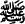 Тема 6: Вера в посланников Аллаха.Суть веры в посланников. Посланники – избранники Аллаха среди людей и их назначение. Общее между посланниками. Пророки: превосходство одних по отношению к другим (аль-муфадаля). Доказательства пророческой миссии Мухаммада.  Вознесение (аль-ми’радж). Мухаммад – «печать пророков» (завершение череды посланников). Тема 7: Вера в Судный день.Большие и малые признаки наступления конца света. Загробная жизнь (аль-барзах). Допрос и наказание в могиле. Душа. Вера в воскресение. Рай и Ад. Заступничество (шафа‘а) и его виды. Тема 8: Вера в предопределение.Понятие «предопределения».  Важность веры в предопределение.  Существующие разногласия по вопросу предопределения. Столпы (аркан) веры в предопределение. Деяния рабов: творение или выбор. Аллах – главенство воли и мощи. Предопределение и свобода воли. «Таклиф» (вмененные обязанности) и «истита‘а» (возможности).Раздел IV. Неверие (куфр) и его виды в исламе.Тема 9: Нарушение единобожия (ширк).Определение ширка. Опасность ширка. Определение большого и малого ширка. Различия между большим и малым ширком и некоторые их виды. Проявление ширка в единобожии  поклонения. Уподобление Творца его творениям и обратное.  Поклонение Творцу через посредников. Ширк в страхе, любви, уповании, подчинении. Прочие вещи, нарушающие единобожие или способные привести к ширку: амулеты, колдовство, гадание, прорицательство, астрология и т.д.            Тема 10. Неверие (куфр, нифак, фиск).Определение неверия (куфра). Неверие в убеждениях, словах и делах. Неверие в общем (такфир мутлак) и в частности (такфир му‘айан). Незнание как уважительная причина (‘узр би-льджахль). Доведение доказательства (кыяму-ль-худжа). Условия доведения доказательства. Различие между доведением и пониманием доказательства. Обвинение в неверии толкователя: такфир аль-мутаа’ввиль. Неверие и тяжкий грех. Несовершение молитвы как проявление неверия.Определение и суть понятия вероотступничества (ридда). Лицемерие (нифак) и греховность (фиск) и их виды.  Раздел V: Религиозные направления, течения  и школы (мазхабы) в исламе и проблема веры.Тема 11: Хариджизм. История и причина появления первых течений в исламе. Количество различных направлений в исламе. Порицание разногласий и деления на секты. Смысл и условия дружбы и вражды (аль-валя валь-бара), согласно канонам ислама.Исторический контекст возникновение и распространения хариджизма. Современный хариджизм и его формы.Тема 12: Шиизм: особенности вероучения. Исторический контекст возникновения и распространения течения. Расхождения по вопросу власти между суннитами, шиитами и хариджитами. Шиитский символ веры и особенности вероучения.  Культ Али и учение имамата. Взгляды на структуру и методы истолкования Корана. Шиитские школы фикха (юриспруденции): джафариты, зайдиты, исмаилиты. Особенности истолкования важнейших богословско-теоретических проблем. География распространения шиизма в XX веке. 	Тема 13: Суфизм. Суфизм («ат-тасаввуф»). Основы суфийского мировоззрения: идея о мистическом познании Всевышнего, концепция нравственного совершенствования, проповедь аскетизма и отрешения от мирских благ. Концепция пути («тарик»), понятие «святости» (вилайя). Суфийские ордена. Взаимоотношения учителя (шейха) и ученика (мюрида) в суфийских братствах.Исламский мистицизм как совокупность разных религиозно-философских и этических учений. Коран и понятие «зикра». Назначение и формы зикра в различных суфийских орденах (аль-Кадирийа, аль-Мавлави, ан-Накшбадийа и др.). Суфизм в мире и России. Тема 14. Религиозные школы (мазхабы) и акыда.Возникновение и особенности традиционных суннитских юридических школ (мазхабов) и их основатели: Абу Ханифа, аш-Шафии, Анас ибн Малик, Ахмад ибн Ханбал. Вероубеждение (акыда) четырех имамов. Роль и значение иджтихада. Единство взглядов в отношении понимания и трактовки всех видов единобожия, веры в предопределение, имана, сподвижников.Определение и суть понятия нововведения в религии. Виды нововведений. Предостережение от ереси, необходимость следования Корану и Сунне.Тема 15. Религиозно-философские школы.Возникновение религиозно-философских школ: аль-калам (ашариты, матуридиты, мута’зилиты и т.д.). Ум и откровение, порочность метода приверженцев догматического богословия (мутакаллимин).Раздел 16: Современный ислам и акыда.Основные тенденции развития ислама в современном мире. Возникновение радикальных течений: «братья-мусульмане» (Сайид Кутб), движение за «чистый» Ислам, фундаменталисты-салафиты. Современные интерпретации исламской доктрины власти, классических положений юридических школ.  Возрождение ислама в России.5. Учебно-методическое обеспечение дисциплины:5.1 Рекомендуемая литератураа) основная (на русс. яз.):Абд ар-Раззак ибн Абд аль-Мухсин аль-Бадр. Причины увеличения и  уменьшения веры. Пер. с араб. Э.Р. Кулиева. М.: Издатель Эжаев, 2007.Ал-Газали, Абу Хамид. Воскрешение наук о вере (Ихйа улум ад-дин). Избр. главы. Пер. с араб., иссл. и комм. В. В. Наумкина. М., 1980.Аль-Мулла Али ибн Султан Мухаммад аль-Кари. Шарх аль-фикх аль-акбар ли Аби Ханифати Ан-Нуман («Разъяснение величайшего фикха»). Бейрут: Дар ан-Нафас, 1997 (на араб. яз).Ас-Суйути Джалал ад-Дин. Совершенство в коранических науках. Вып 1–5. Перевод, комм. и общее ред. Д.В. Фролова. М., 2000–2006.Гайнутдин Р. Основы ислама. Пособие для преподавателей религиозных учебных заведений. М., 2004.Умар Сулейман аль-Ашкар. Рай и Ад.  Пер. с араб. Э.Р. Кулиева. М.: Изд-во «Мир». 2007.Умар Сулейман аль-Ашкар. Судьба и предопределение.  Пер. с араб. Э.Р. Кулиева. М.: Изд-во «Мир», 2007.Ислам. Энциклопедический справочник. М., 1991.Исламоведение. Кулиев Э.Р., Муртазин М.Ф., Мухаметшин и др. М., 2008.Коран. Пер. с араб. и комм. Э.Р. Кулиева. М., 2004.Кулиев Э. Пророчества о приближении Конца света. М.: Изд. дом «Умма», 2006.Мамиргов М.З. Книга исламских сект и вероучений. М.: «Исламский мир», 2007.Марджани Ш. Зрелая мудрость в разъяснении догматов ан-Насафи (Китаб ал-Хикма ал-балига ал-джаниййа фи шарх ал-акаид ал-ханафиййа). Казань: Татарск. кн. изд., 2008.Ражбадинов М.З. Умеренный исламизм в Египте на примере деятельности организации «Братья-мусульмане».  М.: Изд-во «Русский язык», 2006.Трактаты. Важнейшее знание. Абу Ханифа Нуман ибн Сабит. М., 2001.Хрестоматия по исламу. Пер. с араб. С.М. Прозорова. М., 1994.Encyclopaedia of the Qur’ān. Vol. 1–6. – Leiden-Boston–Köln: Brill.  2001–2006. The  Dictionary of  Islam. Ad. John Esposito. – : University Press, 1995.Источники (на араб. яз.):Ал-Куран ал-карим. Медина, 1999.Абд аль-Азиз бин Мухаммад ибн Али аль-Латыф. Навакиз аль-иман аль-коулия ва аль-амалия («Нарушение веры словами и поступками»). Эр-Риад: Дар аль-вВатан, 1994 (на араб. яз.).Абу аль-Касим Хибату Ллаху  ибн аль-Хасан бин Мансур ат-Табари аль-Лялякаи. Шарх усуль итикад ахль суннати ва ль-джамаати («Разъяснение основ вероубеждения приверженцев сунны и аль-джамаа»). Эр-Риад: Дар тайиба, 1994 (на араб. яз.).Аль-имам аль-Азали. Ихъя улум ад-дин. («Воскрешение наук о вере»). Бейрут: Изд-во «Ихъя аль-кутуб аль-арабия», 1957 (на араб. яз.).Ибрахим бин Аафир Ар-Рухайли. Аль-Интисар лис-сухуби  ва аль мин ифтироат ас-Самави. Ад-даль аль-кисм аль-авваль ар-род аляихи фи китабихи «Сумма ихтадайту». («Помощь сподвижникам и семье против измышлений заблудшего Ас-Самави. Часть первая: «Ответ на его книгу “Затем я последовал прямым путем”»). Медина: Изд-во «Аль-Гураба аль-асарийя», 1999 (на араб. яз).Муса Аль-Мусави. Аш-ши'ату ва ат-тасхих: ассыра'  баина аш-ши'ати ва ат-ташаю'  («Шииты – исправление ошибок»). Бейрут: Изд-во «'Ирфан», 1988 (на араб. яз).Мухаммад Аль-Хумайс. Усули ад-дин инда аль-имам Аби Ханифа («Основы веры имама Абу Ханифы»). Эр-Рияд: Изд-во «Дар ас-сумэйги», 1996 (на араб. яз.).Мухаммад Фурик. Маколят аш-Шейх Абу аль-Хасан аль-Ашари. («Речи шейха Абу  аль-Хасана аль-Ашари»). Каир: Изд-во «Мактабату ас-сакофати ад-динияти», 2005 (на араб. яз.).Салих ас-Сухайми, Абд ар-Раззак аль-Бадр, Ибрахим ар-Рухайли. Основы веры в свете Корана и Сунны. Пер. с араб.  Э.Р. Кулиева. М.: Изд. дом «Умма», 2006. Уроки благословенного месяца. Пер. с араб.  Э.Кулиева, Р.Абаскулиева. М.: Умма, 2005.Хафиз бин Ахмад Аль-Хаками. Мухтасар маариж аль-кобуль. («Сокращение “Ступеней принятия”»). Бейрут: Дар ас-сафуати, 1992 (на араб. яз).Хафиз Бин Ахмад аль-Хаками. 200 вопросов по вероучению ислама. Пер. с араб.    М.: Изд. дом «Умма», 2006. Шах Абдуль-Азиз Гулям Хаким ад-Дахляви. Мухтасар ат-тухфати аль-исна ашарияти  (). Стамбул: Изд-во «Мактабату ишик», 1979 (на араб.  яз.).б) дополнительная: Бартольд В.В. Сочинения. Т.6. Работы по истории ислама и арабского халифата. М., 1966. Васильев Л.С. История религий Востока. М., 2003.Гайнутдин Р., Муртазин М.Ф. В молитве спасение. М., 2007.Грюнебаум, фон Г.Э. Классический ислам. Очерки истории (632–1258). М., 1986.Ислам на территории бывшей Российской империи. Энциклопедический словарь. Вып. 1–4. М., 1998–2003.Ислам. Историографические очерки. Под общей ред. С.М. Прозорова. М., 1991.Коран. Пер. с араб. и комм. М.-Н.О. Османова. М., 1995.Прозоров С.М. Ислам как идеологическая система. М., 2004.Резван Е.А. Коран и его мир. С-Пб., 2001.Сагадеев А.В. Классики арабо-мусульманской философии в переводах А.В. Сагадеева. Т. 1–2. Нью-Йорк, 2000.  Фильштинский И.М. История арабов и халифата (750–1517 гг.). М., 1999.Фролова Е.А. Проблемы веры и знания в арабской философии. М., 1983.в) интернетресурсы:http://ru.wikipedia.org/wiki/http://www.islam.ru/vera/ http://www.umma.ru/hadises/http://www.umma.ru/muhammad/ http://www.umma.ru/hadises/ (Мухаммад бин Абд аль-Рахман. Вероубеждение четырех имамов) http://www.id.ummah.ru  (Мухибб ад-Дин аль-Хатыб. О первых хранителях послания ислама, их любви и взаимопомощи в том, что касалось истины и блага, и о том, как люди, преследуя собственные интересы, исказили сведения об их жизни)http://www.id.ummah.ru  (Мухибб ад-Дин аль-Хатыб. Высвечивание основ, на которых зиждется религия шиитов – последователей двенадцати имамов)5.2 Методические рекомендации преподавателю.Программа курса разработана как необходимая составная часть  профессиональной деятельности специалистов с углубленным изучением истории и культуры ислама, связанной с систематическим изучением особенностей исламского вероучения и процессов постепенного формулирования разных течений. Наука о вероучении лежит в основе любой исламской науки, так как каждая из них, в конце концов, связана с верой  в Бога. Наука о вероучении (акыда) занимает важное  место среди других наук, так как связана с изучением фундаментальных положений ислама, приобретением знаний об Аллахе,   о пророке Мухаммаде и предшествовавших посланниках и пророках. Эта наука облегчает понимание Корана и Сунны, помогает понимать отличие ислама от других религий. Наука о единобожии является точной и не допускает произвольных толкований.   Занятия построены по лекционному принципу, в ходе каждого занятия предусматривается фронтальный опрос по прежде изученному материалу. Семинарские занятия предполагают более глубокую проверку знаний по узловым темам. Преподаватель должен всячески  способствовать развитию и укреплению навыков студентов в их работе с основными источниками.5.3 Методические указания студентам.Студенты в процессе самостоятельной работы должны расширять свои представления об особенностях исламского вероучения, стремиться изучить более глубоко теоретические принципы толкования текста Священного Корана. Это должно служить подготовкой к практической работе в виде изучения текстов, разъясняющих вероучение ислама и толкований к ним на арабском языке. Студенты должны приобретать навыки комментирования богословских источников. Для более четкого понимания лекционного материала студентам, прежде всего, рекомендуется чтение небольших отрывков из богословского труда «Аль-акыда ат-Тахавийи» («Акыда ат-Тахави») на арабском языке.5.4 Рекомендации по использованию информационных технологий (технических средств обучения), другого материально-технического обеспечения.Рекомендуется использовать интернетресурсы, аудио и видеозаписи, прямом или косвенно затрагивающие рассматриваемые в лекционном курсе темы.5.5 Примерный перечень вопросов, выносимых  на  зачет.Местоположение веры в учении ислама.  Эпоха возникновения исламского вероучения.Коран и общественно-экономические, идеологические и морально-этические проблемы эпохи.Коран – главный источник исламского вероучения.Толкование Корана: тафсир и та'вил.Хадисы как второй по значимости источник исламского вероучения.   Суть понятия «приверженцы Сунны и общины» (ахль-сунна ва ль-джама‘а). Основные принципы исламского вероубеждения. Краеугольные понятия ислама: «иман», «ислам», «ихсан».Столпа веры (имана).Вера в Аллаха. Единобожие (таухид) в исламе и его виды. Увеличение и уменьшение имана.Суть единобожия в господстве.Сущность и определение веры в поклонении. Единобожие в именах и атрибутах.Вера в ангелов.Вера в ниспосланные книги.Вера в посланников Аллаха.Вера в Судный день.Вера в предопределение.Неверие и его виды в исламе.Нарушение единобожия (ширк).Неверие (куфр), лицемерие (нифак), греховность (фиск).Примерный перечень вопросов, выносимых  на экзаменСущность и атрибуты Аллаха.Суть единобожия: Аллах как единственный Господь.Основное содержание проповедей пророков с позиций утверждения веры в единого Аллаха.Суть пророчества Мухаммеда.Отличие пророков от обычных людей.Преимущества одних пророков по отношению к другим пророкам. Отличие посланников Аллаха от пророков. Содержание писаний, данных Аллахом своим посланникам.Истории пророков в Священном Коране.  Содержание писаний, ниспосланных пророкам Ибрахиму и Мусе.  Учение Корана о судном дне.Коран и Сунна о разделении человеческой жизни на две части (земную и будущую). Теория предопределения в исламе. Ангелы в вероучении ислама. Ангелы в жизни пророков и посланника Аллаха.Роль ангелов в жизни человека. Основные направления ислама: суннизм и вопросы ‘акыды.. Общая характеристика установлений шиизма.Суфизм как мистико-аскетическое течение в исламе.Религиозные школы (мазхабы) и акыда.Религиозно-философские школы и проблема акыды.Реформизм в исламе и вопрос акыды.Вероучительные особенности современного ислама. Вид учебной работыВсего часовСеместры (по учебному плану)Семестры (по учебному плану)Семестры (по учебному плану)Семестры (по учебному плану)Семестры (по учебному плану)Семестры (по учебному плану)Вид учебной работыВсего часов34567Объем  учебной работы студента, в т.ч.:254Аудиторные занятия, в т.ч.1703434343434Лекции (Л),901818181818Семинары (С)601212121212Лабораторные  занятия (ЛЗ)Практические занятия (ПЗ)2044444Теоретические (научно-практические) конференции (ТК)Курсовая работа (Кур. раб.)Контрольные работы (КР)Контрольные занятия (КЗ)(зачеты и диф. зачеты, которые проводятся в зачетную неделю и  не выносятся на экзаменационную сессию)Самостоятельная работа841816181616Форма промежуточного контроля и время на  промежуточный контроль в рамках экзаменационной сессии:Экзаменххх  зачетххОбщая трудоемкость теоретического обучения: